$10,000.00MAAS-GOSCH902 2ND AVE EAST, MOBRIDGEMOBRIDGE MAIN PARK LOT 9 & S ½ OF LOT 10 BLOCK 6RECORD #5594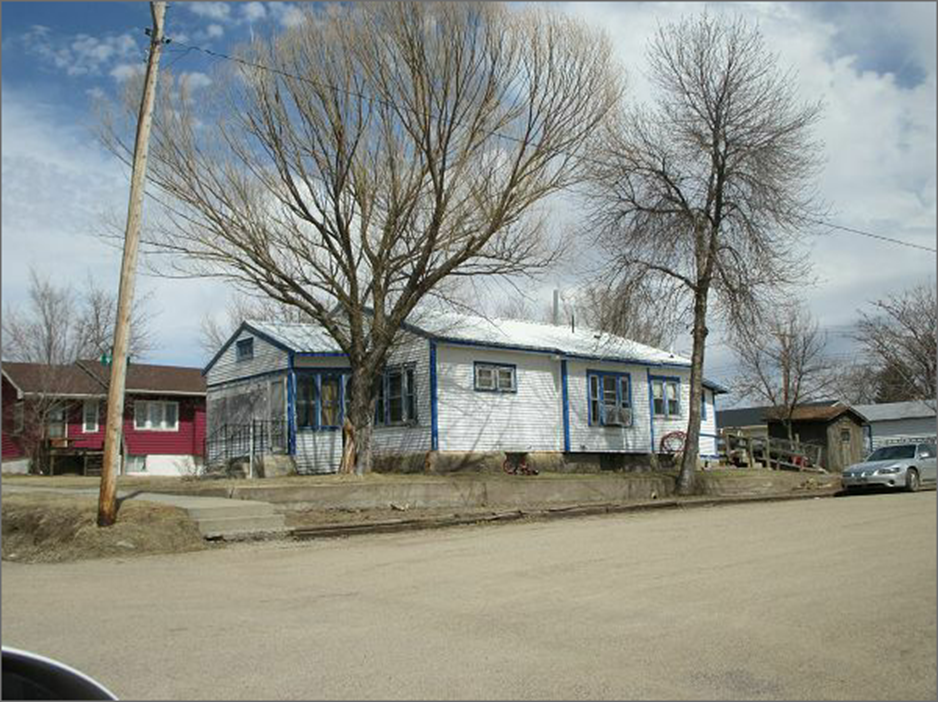 LOT SIZE 56.25’ X 142’                                             GROUND FLOOR 1085 SQ FTSINGLE FAMILY- ONE STORY                                  2 BEDROOMS, ONE FULL BATHAVERAGE QUALITY & CONDITION                        ONE ¾ BATH, ONE ½ BATHBUILT IN 1940                                                            BASEMENT 962 SQ FT2014; METAL ROOF, LAP SIDING POOR               543 FINISHED REC. BASEMENTWINDOW AIR, FOUNDATION POOR                     DETACHED GARAGE 312 SQ FTALUMINUM WINDOW POOR                                 SOLID WAL PORCH 128 SQ FTSOLD ON 2/16/18 FOR $10,000ASSESSED IN 2017 AT $25,020                               RECORD #5594ASSESSED IN 2012 AT $20,855                               